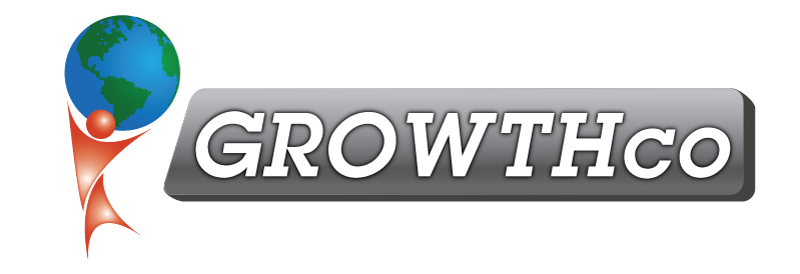 Category:ComputersCourse Prerequisite:Must have Excel Intermediate Competency LevelCourse Length:6 hoursMaterials:Included (digitally only)Cancellation Policy:Less than 30 days, 100% non-refundable with ability to reschedule within 60 daysMinimum Number of Students:4Maximum Number of Students:15Delivery:
vILT or cILT
(virtual or classroom)Description:Advanced competencies in Excel are learned.Core Competencies & Benefits:Applying a password to open or modify a spreadsheetAllowing users to edit ranges with passwordsApplying conditional formattingUsing data validation to restrict data entryCreating drop-down listsAuditing a spreadsheetDisplaying formulasTracing precedents and dependentsCreating a Watch WindowEvaluating formulasUsing automatic and manual calculation optionsCreating sparklinesUsing the Scenario ManagerUsing Goal SeekCreating custom listsCreating custom viewsCreating one way and two way Data TablesRemoving duplicatesUsing the Analysis ToolPakLinking cells (DDE)Creating a link using an equationCreating a link using paste specialLinking from Microsoft Excel to Microsoft WordEmbedding programs (OLE)Embedding an Excel spreadsheet inside a Word document